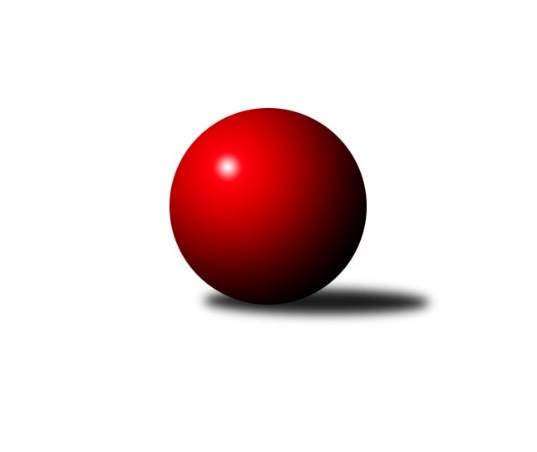 Č.10Ročník 2017/2018	11.11.2017Nejlepšího výkonu v tomto kole: 3313 dosáhli družstva: SKK Dubňany B, KK Réna Ivančice Jihomoravská divize 2017/2018Výsledky 10. kolaSouhrnný přehled výsledků:KK Orel Telnice	- TJ Jiskra Otrokovice	7:1	2659:2569	15.0:9.0	10.11.KK Mor.Slávia Brno B	- KK Vyškov B	7:1	3166:3115	14.0:10.0	10.11.KK Orel Ivančice	- TJ Sokol Mistřín B	4:4	3032:3020	11.0:13.0	10.11.KC Zlín B	- TJ Sokol Brno IV	6:2	3155:3102	13.0:11.0	10.11.TJ Sokol Luhačovice B	- KK Jiskra Čejkovice	5:3	3254:3232	13.0:11.0	11.11.SKK Dubňany B	- KK Blansko B	6:2	3313:3234	16.5:7.5	11.11.TJ Valašské Meziříčí B	- KK Réna Ivančice 	2:6	3206:3313	9.5:14.5	11.11.Tabulka družstev:	1.	SKK Dubňany B	10	8	0	2	56.0 : 24.0 	143.0 : 97.0 	 3085	16	2.	KK Réna Ivančice	10	6	1	3	46.5 : 33.5 	134.5 : 105.5 	 3135	13	3.	KK Orel Telnice	10	6	1	3	45.5 : 34.5 	129.5 : 110.5 	 2989	13	4.	KK Jiskra Čejkovice	10	6	0	4	48.0 : 32.0 	133.5 : 106.5 	 2916	12	5.	TJ Sokol Mistřín B	10	5	2	3	42.0 : 38.0 	122.5 : 117.5 	 3168	12	6.	KK Mor.Slávia Brno B	10	5	0	5	40.0 : 40.0 	113.0 : 127.0 	 3051	10	7.	TJ Sokol Luhačovice B	10	4	2	4	37.0 : 43.0 	124.0 : 116.0 	 3058	10	8.	KC Zlín B	10	5	0	5	37.0 : 43.0 	116.0 : 124.0 	 3003	10	9.	KK Orel Ivančice	10	4	1	5	35.0 : 45.0 	107.0 : 133.0 	 3046	9	10.	KK Blansko B	10	4	1	5	35.0 : 45.0 	104.0 : 136.0 	 2941	9	11.	TJ Sokol Brno IV	10	4	0	6	39.0 : 41.0 	121.5 : 118.5 	 3028	8	12.	KK Vyškov B	10	4	0	6	38.0 : 42.0 	118.5 : 121.5 	 3048	8	13.	TJ Jiskra Otrokovice	10	4	0	6	34.0 : 46.0 	109.5 : 130.5 	 2894	8	14.	TJ Valašské Meziříčí B	10	1	0	9	27.0 : 53.0 	103.5 : 136.5 	 3121	2Podrobné výsledky kola:	 KK Orel Telnice	2659	7:1	2569	TJ Jiskra Otrokovice	Zdenek Pokorný	162 	 90 	 151 	63	466 	 4:0 	 410 	 147	61 	 148	54	Tereza Divílková	Jiří Šimeček	149 	 69 	 144 	63	425 	 0:4 	 509 	 156	107 	 165	81	Michael Divílek ml.	Alena Dvořáková	133 	 71 	 156 	63	423 	 2:2 	 422 	 139	61 	 143	79	Barbora Divílková ml.	Milan Mikáč	155 	 88 	 147 	95	485 	 4:0 	 411 	 127	61 	 134	89	Barbora Divílková st.	Josef Hájek	155 	 68 	 137 	62	422 	 2:2 	 412 	 140	81 	 146	45	Michael Divílek st.	Pavel Dvořák	158 	 81 	 145 	54	438 	 3:1 	 405 	 146	49 	 139	71	Libor Pekárekrozhodčí: Nejlepší výkon utkání: 509 - Michael Divílek ml.	 KK Mor.Slávia Brno B	3166	7:1	3115	KK Vyškov B	Patrik Schneider	126 	 128 	 122 	105	481 	 0:4 	 545 	 134	145 	 132	134	Břetislav Láník	Radim Hostinský	135 	 150 	 128 	133	546 	 2:2 	 535 	 142	130 	 132	131	Robert Mondřík	Peter Zaťko	142 	 130 	 125 	127	524 	 4:0 	 474 	 133	108 	 118	115	Jan Večerka *1	Dalibor Lang	140 	 122 	 120 	140	522 	 2:2 	 518 	 132	130 	 129	127	Milan Svačina	Radek Šenkýř	155 	 137 	 132 	123	547 	 3:1 	 533 	 126	127 	 131	149	Zdenek Pokorný	Ondřej Olšák	141 	 141 	 149 	115	546 	 3:1 	 510 	 135	130 	 126	119	Miloslav Krejčírozhodčí: střídání: *1 od 70. hodu Petr VečerkaNejlepší výkon utkání: 547 - Radek Šenkýř	 KK Orel Ivančice	3032	4:4	3020	TJ Sokol Mistřín B	Karel Sax	116 	 134 	 131 	141	522 	 3:1 	 485 	 133	114 	 127	111	Josef Blaha	Martin Maša	125 	 120 	 104 	129	478 	 0.5:3.5 	 507 	 125	130 	 107	145	Zdeněk Sedláček	Zdeněk Mrkvica	114 	 146 	 122 	121	503 	 2:2 	 511 	 129	143 	 134	105	Radim Holešinský	Aneta Ondovčáková	118 	 118 	 124 	124	484 	 0:4 	 511 	 125	130 	 127	129	Martin Fiala	Martin Bublák	119 	 120 	 121 	126	486 	 2:2 	 510 	 128	116 	 142	124	Roman Macek	Jan Mecerod	161 	 142 	 128 	128	559 	 3.5:0.5 	 496 	 126	130 	 128	112	Radek Horákrozhodčí: Nejlepší výkon utkání: 559 - Jan Mecerod	 KC Zlín B	3155	6:2	3102	TJ Sokol Brno IV	Roman Janás	121 	 133 	 125 	119	498 	 2:2 	 511 	 130	122 	 117	142	Pavel Husar	David Matlach	118 	 128 	 127 	128	501 	 3:1 	 477 	 141	115 	 116	105	Jiří Smutný	Radek Janás	149 	 138 	 130 	123	540 	 2:2 	 510 	 121	129 	 132	128	Rudolf Zouhar	Martin Polepil	145 	 126 	 123 	155	549 	 2:2 	 510 	 136	148 	 129	97	Radoslav Rozsíval	Petr Polepil	148 	 147 	 139 	133	567 	 3:1 	 556 	 144	150 	 133	129	Miroslav Vítek	Zdeněk Bachňák	133 	 134 	 116 	117	500 	 1:3 	 538 	 146	144 	 134	114	Zdeněk Vránekrozhodčí: Nejlepší výkon utkání: 567 - Petr Polepil	 TJ Sokol Luhačovice B	3254	5:3	3232	KK Jiskra Čejkovice	Jiří Konečný *1	133 	 131 	 114 	130	508 	 2:2 	 538 	 122	134 	 153	129	Adam Sýkora	Milan Žáček	142 	 125 	 134 	144	545 	 1:3 	 550 	 143	140 	 142	125	Ludvík Vaněk	Miroslav Hvozdenský	149 	 124 	 130 	123	526 	 4:0 	 492 	 127	123 	 123	119	Martin Komosný	Jaromír Čanda	145 	 136 	 142 	140	563 	 2:2 	 557 	 135	123 	 151	148	Tomáš Stávek	Vratislav Kunc	165 	 126 	 132 	154	577 	 2:2 	 550 	 139	136 	 150	125	Zdeněk Škrobák	Tomáš Juřík	147 	 116 	 132 	140	535 	 2:2 	 545 	 119	153 	 144	129	Vít Svobodarozhodčí: střídání: *1 od 91. hodu Petr KudláčekNejlepší výkon utkání: 577 - Vratislav Kunc	 SKK Dubňany B	3313	6:2	3234	KK Blansko B	Jaroslav Harca	125 	 152 	 157 	138	572 	 4:0 	 532 	 124	145 	 126	137	Josef Kotlán	Václav Kratochvíla	138 	 139 	 146 	145	568 	 4:0 	 532 	 134	126 	 129	143	Jiří Zapletal	Filip Dratva	150 	 140 	 139 	139	568 	 4:0 	 530 	 146	130 	 122	132	Miroslav Flek	Zdeněk Kratochvíla	124 	 125 	 141 	131	521 	 0.5:3.5 	 538 	 138	127 	 141	132	Radim Pliska	Jaroslav Šerák	132 	 136 	 135 	140	543 	 1:3 	 559 	 140	149 	 146	124	Martin Honc	Václav Benada	134 	 121 	 151 	135	541 	 3:1 	 543 	 129	148 	 137	129	Otakar Lukáčrozhodčí: Nejlepší výkon utkání: 572 - Jaroslav Harca	 TJ Valašské Meziříčí B	3206	2:6	3313	KK Réna Ivančice 	Martin Kuropata	126 	 138 	 165 	111	540 	 2:2 	 536 	 130	133 	 141	132	Marek Čech	Miloš Jandík	142 	 128 	 155 	145	570 	 3:1 	 547 	 130	130 	 143	144	Dalibor Šalplachta	Jana Volková	127 	 115 	 133 	153	528 	 1.5:2.5 	 556 	 161	127 	 133	135	Tomáš Čech	Miroslav Volek	134 	 129 	 123 	170	556 	 1:3 	 596 	 157	157 	 130	152	Jaroslav Mošať	Petr Tomášek	119 	 121 	 124 	142	506 	 1:3 	 541 	 142	137 	 128	134	Tomáš Buršík	Libor Horák	126 	 108 	 133 	139	506 	 1:3 	 537 	 148	122 	 148	119	Miroslav Nemravarozhodčí: Nejlepší výkon utkání: 596 - Jaroslav MošaťPořadí jednotlivců:	jméno hráče	družstvo	celkem	plné	dorážka	chyby	poměr kuž.	Maximum	1.	Jaroslav Mošať 	KK Réna Ivančice 	575.87	368.5	207.4	2.8	6/6	(598)	2.	Adam Sýkora 	KK Jiskra Čejkovice	560.20	379.0	181.2	5.8	5/6	(588)	3.	Jan Mecerod 	KK Orel Ivančice	555.92	361.9	194.0	3.1	5/6	(607)	4.	Michael Divílek  ml.	TJ Jiskra Otrokovice	555.20	372.8	182.4	4.7	4/5	(610.8)	5.	Zdenek Pokorný 	KK Orel Telnice	550.80	364.4	186.4	2.1	6/6	(575)	6.	Radek Janás 	KC Zlín B	546.59	364.2	182.4	4.8	6/6	(583)	7.	Roman Janás 	KC Zlín B	543.63	369.4	174.2	5.8	6/6	(568)	8.	Martin Honc 	KK Blansko B	543.00	352.9	190.1	4.1	6/6	(565)	9.	Martin Fiala 	TJ Sokol Mistřín B	543.00	356.6	186.4	5.3	6/6	(580)	10.	Zdenek Pokorný 	KK Vyškov B	542.72	368.1	174.6	4.9	5/6	(570)	11.	Filip Dratva 	SKK Dubňany B	542.40	364.4	178.0	5.1	6/6	(587)	12.	Radim Hostinský 	KK Mor.Slávia Brno B	539.65	360.2	179.4	6.0	5/5	(585)	13.	Dalibor Šalplachta 	KK Réna Ivančice 	539.57	369.5	170.1	4.9	6/6	(560)	14.	Jaroslav Harca 	SKK Dubňany B	539.50	360.3	179.2	3.1	6/6	(572)	15.	Vratislav Kunc 	TJ Sokol Luhačovice B	539.08	363.6	175.5	5.4	4/6	(583)	16.	Martin Bublák 	KK Orel Ivančice	538.87	368.9	169.9	5.3	6/6	(587)	17.	Tomáš Juřík 	TJ Sokol Luhačovice B	538.81	360.6	178.2	4.8	5/6	(559)	18.	Tomáš Stávek 	KK Jiskra Čejkovice	537.75	359.3	178.4	2.2	6/6	(557)	19.	Jana Volková 	TJ Valašské Meziříčí B	537.63	358.8	178.9	5.0	4/6	(560)	20.	Zdeněk Sedláček 	TJ Sokol Mistřín B	537.56	365.8	171.8	7.8	4/6	(579)	21.	Peter Zaťko 	KK Mor.Slávia Brno B	536.82	366.2	170.7	5.7	5/5	(579)	22.	David Matlach 	KC Zlín B	536.61	356.6	180.0	5.5	5/6	(562.8)	23.	Petr Polepil 	KC Zlín B	535.83	365.6	170.3	5.9	5/6	(567)	24.	Miroslav Vítek 	TJ Sokol Brno IV	535.80	366.8	169.0	4.9	6/6	(556)	25.	Pavel Dvořák 	KK Orel Telnice	534.65	359.8	174.8	3.4	6/6	(576)	26.	Milan Mikáč 	KK Orel Telnice	533.44	356.4	177.1	4.6	5/6	(591.6)	27.	Tomáš Buršík 	KK Réna Ivančice 	533.03	351.8	181.2	4.7	6/6	(558)	28.	Petr Tomášek 	TJ Valašské Meziříčí B	532.45	356.7	175.8	4.6	4/6	(572)	29.	Miroslav Volek 	TJ Valašské Meziříčí B	532.00	365.5	166.5	8.0	4/6	(556)	30.	Roman Macek 	TJ Sokol Mistřín B	531.60	370.1	161.5	5.7	4/6	(552)	31.	Ludvík Vaněk 	KK Jiskra Čejkovice	530.98	353.6	177.3	3.9	5/6	(584.4)	32.	Zdeněk Škrobák 	KK Jiskra Čejkovice	530.67	360.3	170.4	5.5	6/6	(580.8)	33.	Patrik Schneider 	KK Mor.Slávia Brno B	530.42	359.2	171.2	5.3	5/5	(598)	34.	Milan Žáček 	TJ Sokol Luhačovice B	530.23	354.9	175.3	6.3	6/6	(589)	35.	Jiří Šimeček 	KK Orel Telnice	530.06	362.5	167.6	4.7	6/6	(561.6)	36.	Jiří Konečný 	TJ Sokol Luhačovice B	529.92	350.9	179.1	5.2	5/6	(574)	37.	Josef Kotlán 	KK Blansko B	529.87	357.8	172.1	5.1	6/6	(562)	38.	Martin Kuropata 	TJ Valašské Meziříčí B	529.64	363.3	166.4	6.4	5/6	(568)	39.	Zdeněk Vránek 	TJ Sokol Brno IV	529.63	360.7	169.0	5.6	6/6	(580)	40.	Miroslav Nemrava 	KK Réna Ivančice 	529.40	358.0	171.4	4.8	6/6	(556.8)	41.	Jan Večerka 	KK Vyškov B	529.03	357.1	171.9	3.6	5/6	(562)	42.	Josef Blaha 	TJ Sokol Mistřín B	528.53	353.3	175.3	5.2	6/6	(592)	43.	Milan Svačina 	KK Vyškov B	528.51	359.9	168.6	4.8	5/6	(551)	44.	Michael Divílek  st.	TJ Jiskra Otrokovice	528.36	362.5	165.9	6.6	5/5	(563)	45.	Ludmila Satinská 	TJ Valašské Meziříčí B	527.67	354.0	173.7	7.6	4/6	(552)	46.	Václav Kratochvíla 	SKK Dubňany B	527.48	359.2	168.2	5.5	5/6	(568)	47.	Jiří Dvořák 	KK Orel Telnice	527.27	358.3	169.0	5.2	6/6	(578)	48.	Miroslav Hvozdenský 	TJ Sokol Luhačovice B	527.27	358.7	168.6	5.0	6/6	(560)	49.	Miroslav Flek 	KK Blansko B	527.04	355.1	172.0	7.7	6/6	(571)	50.	Vít Svoboda 	KK Jiskra Čejkovice	525.67	362.1	163.5	4.2	6/6	(586.8)	51.	Zdeněk Kratochvíla 	SKK Dubňany B	525.03	355.0	170.1	4.6	6/6	(585)	52.	Václav Benada 	SKK Dubňany B	524.84	365.6	159.2	5.2	5/6	(558)	53.	Tomáš Čech 	KK Réna Ivančice 	524.81	357.2	167.6	4.0	6/6	(556)	54.	Radim Holešinský 	TJ Sokol Mistřín B	524.60	357.0	167.6	7.4	5/6	(542)	55.	Radek Horák 	TJ Sokol Mistřín B	524.50	357.6	167.0	3.0	4/6	(556)	56.	Pavel Husar 	TJ Sokol Brno IV	519.95	358.3	161.7	6.0	5/6	(573)	57.	Miloslav Krejčí 	KK Vyškov B	519.37	353.6	165.8	6.0	6/6	(613)	58.	Radek Šenkýř 	KK Mor.Slávia Brno B	519.00	352.7	166.3	7.5	5/5	(547)	59.	Marek Čech 	KK Réna Ivančice 	518.60	363.9	154.7	6.5	5/6	(559.2)	60.	Zdeněk Šeděnka 	KC Zlín B	518.43	358.5	160.0	8.0	4/6	(556)	61.	Jaromír Klika 	KK Orel Ivančice	516.22	352.2	164.1	6.0	5/6	(538)	62.	Barbora Divílková  ml.	TJ Jiskra Otrokovice	516.20	347.9	168.3	7.2	5/5	(543.6)	63.	Jaromír Čanda 	TJ Sokol Luhačovice B	515.63	345.7	170.0	5.8	6/6	(563)	64.	Martin Maša 	KK Orel Ivančice	514.95	349.7	165.3	6.7	4/6	(544)	65.	Rudolf Zouhar 	TJ Sokol Brno IV	514.93	347.9	167.1	6.1	4/6	(541)	66.	Břetislav Láník 	KK Vyškov B	513.78	350.4	163.4	10.6	6/6	(547)	67.	Martin Komosný 	KK Jiskra Čejkovice	513.17	359.0	154.1	9.6	6/6	(576)	68.	Václav Luža 	TJ Sokol Mistřín B	512.92	358.7	154.3	6.8	4/6	(543)	69.	Otakar Lukáč 	KK Blansko B	512.51	351.3	161.2	7.3	6/6	(543)	70.	Petr Berka 	TJ Sokol Brno IV	510.19	348.5	161.7	8.9	5/6	(553)	71.	Radoslav Rozsíval 	TJ Sokol Brno IV	508.70	350.1	158.7	6.1	4/6	(566)	72.	Zdeněk Mrkvica 	KK Orel Ivančice	508.04	359.0	149.0	11.7	5/6	(522)	73.	Miloš Jandík 	TJ Valašské Meziříčí B	507.60	351.2	156.4	6.8	6/6	(570)	74.	Jiří Smutný 	TJ Sokol Brno IV	506.63	351.0	155.6	9.4	6/6	(548)	75.	Libor Horák 	TJ Valašské Meziříčí B	505.00	354.8	150.2	13.0	5/6	(532)	76.	Jiří Zapletal 	KK Blansko B	504.89	348.5	156.4	9.1	6/6	(538)	77.	Josef Hájek 	KK Orel Telnice	503.38	354.5	148.9	9.0	4/6	(543.6)	78.	Karel Máčalík 	TJ Sokol Luhačovice B	499.89	350.2	149.7	6.8	5/6	(513)	79.	Pavel Jurásek 	TJ Jiskra Otrokovice	497.42	350.7	146.7	8.9	4/5	(525)	80.	Alena Dvořáková 	KK Orel Telnice	493.90	335.3	158.6	5.7	4/6	(526.8)	81.	Libor Pekárek 	TJ Jiskra Otrokovice	493.00	339.4	153.6	8.2	4/5	(530)	82.	Dalibor Lang 	KK Mor.Slávia Brno B	491.14	346.8	144.3	11.1	4/5	(522)	83.	Radim Pliska 	KK Blansko B	484.09	339.3	144.8	10.1	6/6	(538)		Marek Rozsíval 	TJ Sokol Brno IV	573.00	369.0	204.0	3.0	1/6	(573)		Ladislav Musil 	KK Blansko B	554.50	375.5	179.0	4.8	1/6	(570)		Aneta Ondovčáková 	KK Orel Ivančice	550.28	369.9	180.4	2.7	3/6	(585)		Robert Mondřík 	KK Vyškov B	546.25	374.0	172.3	5.3	2/6	(563)		Petr Vrzalík 	KC Zlín B	542.00	379.0	163.0	9.0	1/6	(542)		Ondřej Olšák 	KK Mor.Slávia Brno B	540.75	360.5	180.3	5.0	3/5	(556)		Jan Blahůšek 	SKK Dubňany B	538.00	350.0	188.0	8.0	1/6	(538)		Zdeněk Bachňák 	KC Zlín B	536.92	355.0	181.9	6.6	3/6	(580)		Miloslav Plesník 	TJ Valašské Meziříčí B	535.33	364.8	170.5	5.5	3/6	(552)		Ladislav Teplík 	SKK Dubňany B	533.67	365.0	168.7	7.7	3/6	(546)		Tomáš Vejmola 	KK Vyškov B	530.33	360.3	170.1	5.9	3/6	(572)		Martin Zimmermann 	KK Orel Ivančice	530.00	365.0	165.0	8.0	1/6	(530)		Petr Jonášek 	TJ Jiskra Otrokovice	527.83	356.5	171.3	7.2	2/5	(572)		Tomáš Hrdlička 	KK Réna Ivančice 	526.00	353.0	173.0	4.0	1/6	(526)		Radim Herůfek 	KK Mor.Slávia Brno B	524.08	368.5	155.6	9.5	3/5	(543)		Milan Klanica 	TJ Valašské Meziříčí B	524.00	352.0	172.0	8.0	1/6	(524)		Milan Peťovský 	TJ Sokol Mistřín B	521.67	359.3	162.3	7.5	3/6	(557)		František Kellner 	KK Mor.Slávia Brno B	521.27	356.4	164.9	7.2	3/5	(541)		Tomáš Řihánek 	KK Réna Ivančice 	520.80	340.8	180.0	6.0	1/6	(520.8)		Barbora Divílková  st.	TJ Jiskra Otrokovice	520.40	332.2	188.2	3.4	3/5	(544)		Jiří Peška 	KK Orel Ivančice	518.83	345.7	173.2	6.0	3/6	(536)		Karel Sax 	KK Orel Ivančice	517.80	357.1	160.7	7.8	3/6	(537)		Petr Kudláček 	TJ Sokol Luhačovice B	517.00	360.0	157.0	5.0	1/6	(517)		Tereza Divílková 	TJ Jiskra Otrokovice	514.33	351.3	163.0	2.4	2/5	(557)		Jaroslav Šerák 	SKK Dubňany B	513.76	352.0	161.7	5.5	3/6	(543)		Milan Ryšánek 	KK Vyškov B	512.00	356.0	156.0	10.0	2/6	(516)		Josef Michálek 	KK Vyškov B	512.00	358.0	154.0	7.5	2/6	(514)		Zdeněk Burian 	KK Jiskra Čejkovice	511.00	340.0	171.0	7.0	1/6	(511)		Pavel Milo 	TJ Valašské Meziříčí B	503.00	347.3	155.7	8.0	3/6	(518)		Martin Mačák 	SKK Dubňany B	501.00	346.3	154.7	8.0	3/6	(523)		Martin Polepil 	KC Zlín B	498.90	338.6	160.3	10.9	2/6	(549)		Jiří Gach 	TJ Jiskra Otrokovice	497.42	348.3	149.2	10.6	3/5	(538)		Evžen Štětkář 	KC Zlín B	493.87	356.1	137.7	9.9	3/6	(496.8)		Petr Večerka 	KK Vyškov B	493.00	342.0	151.0	10.0	1/6	(493)		Veronika Semmler 	KK Mor.Slávia Brno B	491.00	348.0	143.0	9.0	1/5	(491)		Miroslav Poledník 	KK Vyškov B	486.00	331.0	155.0	10.0	1/6	(486)		Josef Konvičný 	TJ Valašské Meziříčí B	458.00	336.0	122.0	20.0	1/6	(458)		Nela Hudáková 	KK Orel Ivančice	442.00	321.0	121.0	19.0	1/6	(442)		František Zemek 	KK Orel Ivančice	398.00	297.0	101.0	14.0	1/6	(398)Sportovně technické informace:Starty náhradníků:registrační číslo	jméno a příjmení 	datum startu 	družstvo	číslo startu8053	Roman Janás	10.11.2017	KC Zlín B	11x21726	Jaroslav Šerák	11.11.2017	SKK Dubňany B	5x21397	Petr Tomášek	11.11.2017	TJ Valašské Meziříčí B	8x23151	Aneta Ondovčáková	10.11.2017	KK Orel Ivančice	7x16592	Miroslav Hvozdenský	11.11.2017	TJ Sokol Luhačovice B	10x18818	Tomáš Buršík	11.11.2017	KK Réna Ivančice 	10x7666	Vít Svoboda	11.11.2017	KK Jiskra Čejkovice	10x19041	Radim Pliska	11.11.2017	KK Blansko B	9x7353	Jaroslav Mošať	11.11.2017	KK Réna Ivančice 	10x10293	Tomáš Čech	11.11.2017	KK Réna Ivančice 	10x10294	Marek Čech	11.11.2017	KK Réna Ivančice 	9x8474	Jiří Konečný	11.11.2017	TJ Sokol Luhačovice B	8x12095	Martin Bublák	10.11.2017	KK Orel Ivančice	6x14871	Jaromír Čanda	11.11.2017	TJ Sokol Luhačovice B	10x14759	Michael Divílek st.	10.11.2017	TJ Jiskra Otrokovice	9x8872	Martin Honc	11.11.2017	KK Blansko B	10x20099	Adam Sýkora	11.11.2017	KK Jiskra Čejkovice	10x20072	Filip Dratva	11.11.2017	SKK Dubňany B	11x7168	Václav Benada	11.11.2017	SKK Dubňany B	9x16625	Radim Holešinský	10.11.2017	TJ Sokol Mistřín B	6x20351	Miroslav Volek	11.11.2017	TJ Valašské Meziříčí B	5x22164	Tomáš Juřík	11.11.2017	TJ Sokol Luhačovice B	7x16591	Milan Žáček	11.11.2017	TJ Sokol Luhačovice B	10x22607	Dalibor Lang	10.11.2017	KK Mor.Slávia Brno B	8x11430	Roman Macek	10.11.2017	TJ Sokol Mistřín B	8x19882	Jiří Smutný	10.11.2017	TJ Sokol Brno IV	9x6691	Peter Zaťko	10.11.2017	KK Mor.Slávia Brno B	11x22615	Jiří Šimeček	10.11.2017	KK Orel Telnice	10x15596	Barbora Divílková st.	10.11.2017	TJ Jiskra Otrokovice	5x19659	Michael Divílek ml.	10.11.2017	TJ Jiskra Otrokovice	10x19658	Tereza Divílková	10.11.2017	TJ Jiskra Otrokovice	4x9619	Zdeněk Vránek	10.11.2017	TJ Sokol Brno IV	10x22370	Pavel Husar	10.11.2017	TJ Sokol Brno IV	8x22477	Jan Mecerod	10.11.2017	KK Orel Ivančice	9x19434	Josef Hájek	10.11.2017	KK Orel Telnice	8x19432	Pavel Dvořák	10.11.2017	KK Orel Telnice	9x19430	Alena Dvořáková	10.11.2017	KK Orel Telnice	7x7386	Petr Kudláček	11.11.2017	TJ Sokol Luhačovice B	3x20778	Zdenek Pokorný	10.11.2017	KK Vyškov B	7x22434	Vratislav Kunc	11.11.2017	TJ Sokol Luhačovice B	7x15440	Libor Pekárek	10.11.2017	TJ Jiskra Otrokovice	10x6327	Miroslav Flek	11.11.2017	KK Blansko B	11x21904	Ondřej Olšák	10.11.2017	KK Mor.Slávia Brno B	6x19877	Radek Šenkýř	10.11.2017	KK Mor.Slávia Brno B	8x22264	Zdeněk Mrkvica	10.11.2017	KK Orel Ivančice	7x21876	Karel Sax	10.11.2017	KK Orel Ivančice	7x17643	Václav Kratochvíla	11.11.2017	SKK Dubňany B	9x7186	Zdeněk Kratochvíla	11.11.2017	SKK Dubňany B	11x7174	Jaroslav Harca	11.11.2017	SKK Dubňany B	10x8203	Jana Volková	11.11.2017	TJ Valašské Meziříčí B	6x22395	Miloslav Krejčí	10.11.2017	KK Vyškov B	10x7610	Jan Večerka	10.11.2017	KK Vyškov B	9x18317	Robert Mondřík	10.11.2017	KK Vyškov B	5x14761	Jiří Zapletal	11.11.2017	KK Blansko B	10x21879	Zdeněk Bachňák	10.11.2017	KC Zlín B	7x22182	Petr Večerka	10.11.2017	KK Vyškov B	3x19660	Barbora Pekárková ml.	10.11.2017	TJ Jiskra Otrokovice	7x8706	Milan Svačina	10.11.2017	KK Vyškov B	8x10122	Radek Horák	10.11.2017	TJ Sokol Mistřín B	11x18969	Radek Janás	10.11.2017	KC Zlín B	9x22032	Patrik Schneider	10.11.2017	KK Mor.Slávia Brno B	13x8206	Martin Kuropata	11.11.2017	TJ Valašské Meziříčí B	9x8182	Miloš Jandík	11.11.2017	TJ Valašské Meziříčí B	10x21783	Martin Polepil	10.11.2017	KC Zlín B	7x6825	Radim Hostinský	10.11.2017	KK Mor.Slávia Brno B	10x24138	Milan Mikáč	10.11.2017	KK Orel Telnice	8x24027	Martin Maša	10.11.2017	KK Orel Ivančice	9x19641	Otakar Lukáč	11.11.2017	KK Blansko B	10x23985	Libor Horák	11.11.2017	TJ Valašské Meziříčí B	8x18088	Zdeněk Sedláček	10.11.2017	TJ Sokol Mistřín B	8x23882	Josef Blaha	10.11.2017	TJ Sokol Mistřín B	10x9618	Radoslav Rozsíval	10.11.2017	TJ Sokol Brno IV	9x20488	Miroslav Vítek	10.11.2017	TJ Sokol Brno IV	10x13974	Ludvík Vaněk	11.11.2017	KK Jiskra Čejkovice	9x21411	Martin Komosný	11.11.2017	KK Jiskra Čejkovice	10x21456	David Matlach	10.11.2017	KC Zlín B	9x18071	Petr Polepil	10.11.2017	KC Zlín B	9x21106	Břetislav Láník	10.11.2017	KK Vyškov B	10x13210	Martin Fiala	10.11.2017	TJ Sokol Mistřín B	10x20912	Zdeněk Škrobák	11.11.2017	KK Jiskra Čejkovice	10x9239	Rudolf Zouhar	10.11.2017	TJ Sokol Brno IV	6x20689	Zdenek Pokorný	10.11.2017	KK Orel Telnice	10x20552	Tomáš Stávek	11.11.2017	KK Jiskra Čejkovice	10x6318	Josef Kotlán	11.11.2017	KK Blansko B	11x7348	Dalibor Šalplachta	11.11.2017	KK Réna Ivančice 	9x10038	Miroslav Nemrava	11.11.2017	KK Réna Ivančice 	10x
Hráči dopsaní na soupisku:registrační číslo	jméno a příjmení 	datum startu 	družstvo	Program dalšího kola:11. kolo17.11.2017	pá	17:30	KK Jiskra Čejkovice - KK Mor.Slávia Brno B	17.11.2017	pá	17:30	KK Orel Telnice - SKK Dubňany B	17.11.2017	pá	18:00	KK Blansko B - KK Réna Ivančice 	17.11.2017	pá	18:00	KC Zlín B - KK Orel Ivančice	17.11.2017	pá	18:00	TJ Sokol Brno IV - TJ Valašské Meziříčí B	18.11.2017	so	16:30	TJ Sokol Mistřín B - KK Vyškov B	18.11.2017	so	17:30	TJ Jiskra Otrokovice - TJ Sokol Luhačovice B	Nejlepší šestka kola - absolutněNejlepší šestka kola - absolutněNejlepší šestka kola - absolutněNejlepší šestka kola - absolutněNejlepší šestka kola - dle průměru kuželenNejlepší šestka kola - dle průměru kuželenNejlepší šestka kola - dle průměru kuželenNejlepší šestka kola - dle průměru kuželenNejlepší šestka kola - dle průměru kuželenPočetJménoNázev týmuVýkonPočetJménoNázev týmuPrůměr (%)Výkon2xMichael Divílek ml.Otrokovice610.8*4xMichael Divílek ml.Otrokovice117.825094xJaroslav MošaťRéna Ivančice 5962xMilan MikáčTelnice112.264852xMilan MikáčTelnice582*4xJaroslav MošaťRéna Ivančice 110.35962xVratislav KuncLuhačovice B5774xJaroslav HarcaDubňany B109.985722xJaroslav HarcaDubňany B5721xPetr PolepilZlín B109.375671xMiloš JandíkVal. Meziříčí5702xVáclav KratochvílaDubňany B109.21568